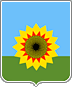 АДМИНИСТРАЦИЯ МУНИЦИПАЛЬНОГО РАЙОНА БОГАТОВСКИЙСАМАРСКОЙ ОБЛАСТИПОСТАНОВЛЕНИЕот __14.10.2014____ № _1237__«О внесении изменений  в Постановление Главы муниципального района Богатовский Самарской области от 22.03.2010 № 373 «Об утверждении Положения о проверке достоверности и полноты сведений, представляемых гражданами, претендующими на замещение должностей муниципальной службы,  муниципальными служащими Администрации муниципального района Богатовский Самарской области района  и соблюдения муниципальными служащими требований к служебному поведению»В целях приведения в соответствии с действующим законодательством, руководствуясь Указом Президента РФ от 23.06.2014 N 453"О внесении изменений в некоторые акты Президента Российской Федерации по вопросам противодействия коррупции", Указом Президента Российской Федерации от 21.09.2009 N 1065(в ред. от 23.06.2014), Уставом муниципального района Богатовский Самарской области,  ПОСТАНОВЛЯЕТ:   1. Внести в Постановление Главы муниципального района Богатовский Самарской области от 22.03.2010 № 373 «Об утверждении Положения о проверке достоверности и полноты сведений, представляемых гражданами, претендующими на замещение должностей муниципальной службы,  муниципальными служащими Администрации муниципального района Богатовский Самарской области района и соблюдения муниципальными служащими требований к служебному поведению» (далее по тексту- Постановление от 22.03.2010 № 373) и утверждаемое им Положение (далее по тексту- Положение) следующие изменения:а) в пункте 2 постановочной части Постановления от 22.03.2010 № 373 слова «с момента подписания» заменить  словами «со дня опубликования»;б) по тексту Положения слова «Администрация района» заменить словами «Администрация муниципального района Богатовский Самарской области» в соответствующих падежах;в) в абзаце первом подпункта 1.1. Положения  после слов  «(далее по тексту - граждане)» дополнить текстом «предусмотренных Перечнем должностей муниципальной службы, при назначении на которые граждане и при замещении которых муниципальные служащие обязаны представлять сведения о своих доходах, об имуществе и обязательствах имущественного характера своих супруги (супруга) и несовершеннолетних детей, утвержденным Постановлением Главы  муниципального района Богатовский Самарской области  от 22.03.2010 № 372  (далее по тексту– Постановление от 22.03.2010 № 372),  на отчетную дату»; г) в абзаце втором подпункта 1.1. Положения  слова «на конец отчетного периода» заменить словами «замещающих должности предусмотренные Постановлением от 22.03.2010 № 372,  за отчетный период и за два года, предшествующие отчетному периоду»; д) подпункт 1.2. Положения изложить в следующей редакции: «1.2. Соблюдения муниципальными служащими в течение трех лет, предшествующих поступлению информации, явившейся основанием для осуществления проверки, предусмотренной настоящим подпунктом, ограничений и запретов, требований о предотвращении или урегулировании конфликта интересов, исполнения ими обязанностей, установленных Федеральным законом от 25.12.2008 № 273-ФЗ «О противодействии коррупции» и другими федеральными законами (далее – требования к служебному поведению)»;    е) подпункт 1.3.	Положения изложить в следующей редакции: «1.3.	Соблюдения муниципальными служащими в течение трех лет, предшествующих поступлению информации, явившейся основанием для осуществления проверки, предусмотренной настоящим подпунктом, ограничений и запретов, требований о предотвращении или урегулировании конфликта интересов, исполнения ими обязанностей, установленных Федеральным законом от 25.12.2008 № 273-ФЗ «О противодействии коррупции» и другими федеральными законами (далее по тексту– требования к служебному поведению)»;    ж) пункт 3 Положения дополнить вторым абзацем следующего содержания:      «Решение принимается отдельно в отношении каждого гражданина или муниципального служащего и оформляется в письменной форме»;з) пункт 7.1.Положения изложить в следующей редакции: «7.1.Изучать представленные гражданином или муниципальным служащим сведения о доходах, об имуществе и обязательствах имущественного характера и дополнительные материалы»;и) пункт 7.4.Положения изложить в следующей редакции:«7.4. Направлять в установленном порядке запрос (кроме запросов, касающихся осуществления оперативно- разыскной деятельности или её результатов)   в правоохранительные,  в органы прокуратуры Российской Федерации, иные федеральные государственные органы, государственные органы субъектов Российской Федерации, территориальные органы федеральных государственных органов, органы местного самоуправления, на предприятия, в учреждения, организации и общественные объединения (далее - государственные органы и организации) об имеющихся у них сведениях: о доходах, расходах,  имуществе и обязательствах имущественного характера гражданина или муниципального  служащего, его супруги (супруга) и несовершеннолетних детей; о достоверности и полноте сведений, представленных гражданином в соответствии с нормативными правовыми актами Российской Федерации; о соблюдении муниципальным служащим требований к служебному поведению»;к) дополнить Положение пунктом 7.6. следующего содержания:«7.6.	Осуществлять анализ сведений, представленных гражданином или муниципальным служащим в соответствии с законодательством Российской Федерации о противодействии коррупции»;л) дополнить Положение пунктом 8.7. и 8.8. следующего содержания:«8.7.	идентификационный номер налогоплательщика (в случае направления запроса в налоговые органы Российской Федерации)8.8.	другие необходимые сведения»;м) пункт 14.2.Положения изложить в следующей редакции:«14.2. По результатам проверки руководителем аппарата  в установленном порядке представляется доклад Главе Администрации муниципального района Богатовский Самарской области. При этом в докладе должно содержаться одно из следующих предложений:а) о назначении гражданина на должность муниципальной службы;б) об отказе гражданину в назначении на должность муниципальной службы;в) об отсутствии оснований для применения к муниципальному служащему мер юридической ответственности;г) о применении к муниципальному служащему мер юридической ответственности;д) о представлении материалов проверки в комиссию по соблюдению требований к служебному поведению муниципальных служащих муниципального района Богатовский Самарской области  и урегулированию конфликта интересов»;н) дополнить Положение пунктами 14.3.- 14.6. следующего содержания:«14.3. Сведения о результатах проверки с письменного согласия Главы Администрации муниципального района Богатовский Самарской области, предоставляются руководителем аппарата Администрации муниципального района Богатовский Самарской области с одновременным уведомлением об этом гражданина или муниципального служащего, в отношении которых проводилась проверка, органам, организациям, либо лицам предоставившим информацию, явившуюся основанием для проведения проверки, с соблюдением законодательства Российской Федерации о персональных данных и государственной тайне.14.4. При установлении в ходе проверки обстоятельств, свидетельствующих о наличии признаков преступления или административного правонарушения, материалы об этом представляются в государственные органы в соответствии с их компетенцией.14.5. Глава Администрации муниципального района Богатовский Самарской области, рассмотрев доклад и соответствующее предложение руководителя аппарата, указанные в пункте 14.2 настоящего Положения, принимает одно из следующих решений:а) назначить гражданина на должность муниципальной службы;б) отказать гражданину в назначении на должность муниципальной службы;в) применить к муниципальному служащему меры юридической ответственности;г) представить материалы проверки в комиссию по соблюдению требований к служебному поведению муниципальных  служащих органов местного самоуправления  муниципального района Богатовский Самарской области и урегулированию конфликта интересов.14.6. Подлинники справок о доходах, об имуществе и обязательствах имущественного характера, поступивших в адрес руководителя аппарата Администрации муниципального района Богатовский Самарской области в соответствии с п.15 Постановления Главы муниципального района Богатовский Самарской области  от 22.03.2010 № 371 приобщаются к личным делам».2. Опубликовать настоящее Постановление в районной газете «Красное знамя».3.  Настоящее Постановление  вступает в силу со дня его опубликования.4. Постановление от 22.03.2010 № 373 с учетом изменений внесенных настоящим Постановлением разместить на официальном сайте органов местного самоуправления муниципального района Богатовский Самарской области.Глава администрации  муниципального района БогатовскийСамарской области                                                                                    В.В.Туркин